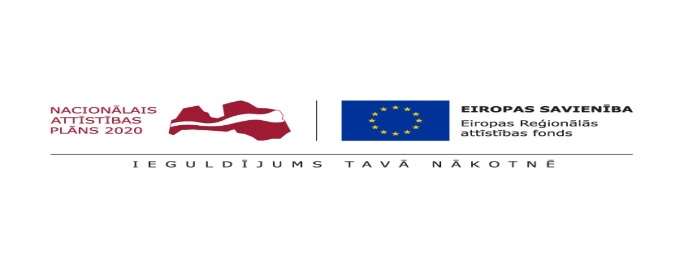 APSTIPRINĀTSRīgas Tehniskās universitātesiepirkuma komisijas2018.gada 22.jūnija sēdē (protokols Nr.1)RĪGAS TEHNISKĀS UNIVERSITĀTESIEPIRKUMA„Kalandra noma un tehniskā apkope”(ID Nr. RTU2018/61)VISPĀRĪGĀ INFORMĀCIJAIepirkums: Publisko iepirkumu likuma 9.panta kārtībā.Iepirkuma identifikācijas numurs: RTU2018/61Pasūtītājs (Iepirkuma līgumā – Nomnieks):Rīgas Tehniskā universitāteAdrese: Kaļķu iela 1, Rīga, LV-1658, Izgl. iestādes reģ. Nr. 3341000709, PVN reģ. Nr. LV90000068977,Tīmekļvietne: www.rtu.lvPretendents ir piegādātājs (Iepirkuma līguma projektā – Iznomātājs), kurš iesniedzis piedāvājumu.Piegādātājs - fiziskā vai juridiskā persona, šādu personu apvienība jebkurā to kombinācijā, kas attiecīgi piedāvā tirgū nodrošināt preces nomu un tehnisko apkopi.Pasūtītājs iepirkuma veikšanai izveido Iepirkuma komisiju.Komisija – Rīgas Tehniskās universitātes iepirkuma komisija, kas pilnvarota organizēt iepirkumu, saskaņā ar rīkojumu.Iepirkuma priekšmets: kalandra noma un tehniskā apkope, saskaņā ar tehnisko specifikāciju.Galvenais CPV kods: 42932000-8 (Kalandri), 50000000-5 (Remonta un apkopes pakalpojumi).Iepirkums tiek veikts Eiropas Savienības fonda projekta “Nanolīmenī modificētu tekstiliju virsmu pārklājumu sintēze un enerģētiski neatkarīgas mērīšanas sistēmas integrācija viedapģērbā ar medicīnisko novērojumu funkcijām”, vienošanās Nr. 1.1.1.1/16/A/020 ietvaros.Plānotais preces nomas apjoms un preces tehniskais apraksts noteikts nolikuma 2.pielikumā. Preces piegādes vieta: Ķīpsalas ielā 6, Rīgā.Piedāvājuma izvērtēšanas kritērijs ir saimnieciski visizdevīgākais piedāvājums, kuru nosaka, ņemot vērā tikai viszemāko kopējo nomas un tehniskās apkopes cenu 12 mēnešiem (bez PVN).Gadījumā, ja pirms tam, kad pieņems lēmumu par iepirkuma līguma slēgšanas tiesību piešķiršanu, vismaz divu piedāvājumu novērtējums ir vienāds, Pasūtītājs par izšķirošo piedāvājuma izvēles kritēriju nosaka – viszemāko nomas cenu mēnesī. Gadījumā, ja arī šis vismaz divu piedāvājumu novērtējums ir vienāds, Pasūtītājs par izšķirošo piedāvājumu izvēles kritēriju nosaka kritēriju, kas raksturo piegādātāja atbilstību sociālās aizsardzības prasībām, tai skaitā to, ka izraudzīto piedāvājumu iesniedzis piegādātājs, kas ir nacionāla līmeņa darba devēju organizācijas biedrs un ir noslēdzis koplīgumu ar arodbiedrību, kas ir nacionāla līmeņa arodbiedrības biedre (ja piedāvājumu iesniegusi personālsabiedrība vai personu apvienība, koplīgumam jābūt noslēgtam ar katru personālsabiedrības biedru un katru personu apvienības dalībnieku). Gadījumā, ja arī šis kritērijs būs vienāds vairākiem pretendentiem, Pasūtītājs rīkos atklātu izlozi.Pretendents nav tiesīgs iesniegt piedāvājuma variantus. Preces piegādes termiņš: 2 mēnešu laikā no Līguma spēkā stāšanās dienas.Līguma darbības termiņš (nomas termiņš): 12 (divpadsmit) mēneši no preces pieņemšanas – nodošanas akta abpusējas parakstīšanas dienas, bet ne ilgāk kā līdz 2019.gada 30.septembrim.Norēķinu kārtība ir noteikta Iepirkuma līguma projektā (3.pielikums).Iepirkuma dokumentu saņemšana un citi nosacījumi:Piegādātāji ar iepirkuma nolikumu var iepazīties un lejupielādēt pircēja profilā: Rīgas Tehniskās universitātes tīmekļvietnē www.rtu.lv sadaļā „Publiskie iepirkumi” vai Rīgas Tehniskās universitātes Iepirkumu nodaļā, Kaļķu ielā 1 – 322.kab., Rīgā, darbdienās, līdz 2018.gada 5.jūlija, plkst.1000. Pasūtītāja kontaktpersona, kura ir tiesīga iepirkuma gaitā sniegt organizatoriska rakstura informāciju par nolikumu: Mārtiņš Briedis, tālrunis: 67089497, fakss: 67089710, e-pasts: martins.briedis@rtu.lv.Piedāvājuma iesniegšana ir pretendenta brīvas gribas izpausme, tāpēc neatkarīgi no iepirkuma rezultātiem, Pasūtītājs neuzņemas atbildību par pretendenta izdevumiem, kas saistīti ar piedāvājuma sagatavošanu un iesniegšanu.Papildus informācijas pieprasīšana un sniegšana:Informācijas apmaiņa starp Pasūtītāju un piegādātājiem notiek rakstiskā veidā pa pastu (adrese: Rīgas Tehniskā universitāte, Kaļķu iela 1 – 322.kab., Rīga, LV - 1658), pa faksu (67089710), vienlaikus dokumenta  oriģinālu nosūtot pa pastu vai elektroniski (e-pasts: martins.briedis@rtu.lv). Dokumenta oriģināls nav jānosūta pa pastu, ja dokuments iepriekš ir nosūtīts elektroniski, izmantojot drošu elektronisko parakstu. Ja piegādātājs ir laikus pieprasījis papildu informāciju par iepirkuma nolikuma iekļautajām prasībām, Pasūtītājs to sniedz 3 (triju) darbdienu laikā, bet ne vēlāk kā četras dienas pirms piedāvājumu iesniegšanas termiņa beigām. Papildu informāciju Pasūtītājs sniedz piegādātājam, kas uzdevis jautājumu, un vienlaikus ievieto šo informāciju pircēja profilā, kurā ir pieejams iepirkuma nolikums, norādot arī uzdoto jautājumu.Pasūtītājs nodrošina brīvu un tiešu elektronisko pieeju iepirkuma dokumentiem pircēja profilā: Pasūtītāja tīmekļvietnē www.rtu.lv sadaļā „Publiskie iepirkumi”.Pasūtītājs, papildus informāciju, kā arī citu informāciju, kas ir saistīta ar šo iepirkumu, publicē pircēja profilā: Pasūtītāja tīmekļvietnē www.rtu.lv sadaļā „Publiskie iepirkumi”.Piegādātājs pats ir atbildīgs par sekošanu aktuālajai informācijai, kas tiks publicēta pircēja profilā  sakarā ar iepirkumu. Informācijas apmaiņai, kas neattiecas uz iepirkuma dokumentiem, piedāvājumiem, var izmantot mutvārdu saziņu. Mutvārdu saziņas saturs ir dokumentējams rakstveidā vai audioierakstos, ja tā var ietekmēt piedāvājumu saturu un piedāvājumu vērtēšanu.Iespējamā inflācija, tirgus apstākļu maiņa vai jebkuri citi apstākļi nevar būt par pamatu cenas paaugstināšanai, pretendentam ir jāprognozē tirgus situācija sagatavojot finanšu piedāvājumu.Laikā no piedāvājumu iesniegšanas dienas līdz to atvēršanas brīdim Pasūtītājs nesniedz informāciju par citu piedāvājumu esību. Piedāvājumu vērtēšanas laikā līdz rezultātu paziņošanai Pasūtītājs nesniedz informāciju par vērtēšanas procesu.Iepirkuma komisijas, pretendentu tiesības un pienākumi ir noteikti atbilstoši Publisko iepirkumu likumam.PIEDĀVĀJUMA IESNIEGŠANAS UN ATVĒRŠANAS VIETA, DATUMS UN KĀRTĪBA Piedāvājums jāiesniedz līdz 2018.gada 5.jūlija, plkst.1000, Rīgas Tehniskās universitātes Iepirkumu nodaļā, Kaļķu ielā 1 – 322.kab., Rīgā, LV-1658, darbdienās laikā (no pirmdienas līdz piektdienai) no plkst. 8:30 - 17:00. Saņemot piedāvājumu, Pasūtītāja pārstāvis to reģistrē uz aploksnes norādot piedāvājuma iesniegšanas datumu un laiku.Piedāvājums jāiesniedz personīgi vai atsūtot pa pastu. Pasta sūtījumam jābūt nogādātam 2.1.punktā noteiktajā vietā un termiņā. Pretendents pats personīgi uzņemas nesavlaicīgas piegādes risku. Ja piedāvājumu iesniedz pēc norādītā piedāvājumu iesniegšanas termiņa beigām, vai piedāvājums nav noformēts tā, lai piedāvājumā iekļautā informācija nebūtu pieejama līdz piedāvājumu atvēršanas brīdim, to neatvērtu atdod atpakaļ pretendentam.Piedāvājumu publiskā atvēršanas sēde nav paredzēta.Pēc piedāvājumu iesniegšanas termiņa beigām pretendents nevar savu piedāvājumu grozīt.Piedāvājumu vērtēšanu Pasūtītājs veic slēgtās sēdēs.PIEDĀVĀJUMA NOFORMĒŠANAVisiem dokumentiem jābūt latviešu valodā. Citās valodās iesniegtajiem dokumentiem jāpievieno apliecināts tulkojums latviešu valodā.Piedāvājums sastāv no viena sējuma. Piedāvājumā jāietver šādi dokumenti:Kvalifikācijas dokumenti, kuriem pievienots pieteikums iepirkumam(nolikuma 1.pielikumā– Pieteikuma vēstules forma);Tehniskā specifikācija – Tehniskais, Finanšu piedāvājums(2.pielikumā - Pasūtītāja tehniskā specifikācija, pretendenta - tehniskais, finanšu piedāvājums).Piedāvājums jāiesniedz datorrakstā ar sanumurētām lapām, caurauklots tā, lai piedāvājumā iekļautās lapas nav iespējams atdalīt vienu no otras, ar uzlīmi, uz uzlīmes jābūt norādītam lapu skaitam un datumam, uzlīmei jābūt apzīmogotai (ja attiecināms) un pretendenta (amatpersonas ar paraksta tiesībām vai pretendenta pilnvarotas personas) parakstītai. Ja uz piedāvājuma lapām tiek izdarīti labojumi, tie jāparaksta iepriekš minētajai personai.Pretendentam jāiesniedz viens piedāvājuma oriģināls papīra formātā un viena kopija elektroniski (CD, DVD datu nesējā vai zibatmiņā). Uz oriģināla iesējuma pirmās lapas jābūt norādei „Oriģināls”, uz kopijas – „Kopija”. Jebkura veida neskaidrību gadījumā noteicošais ir eksemplārs ar uzrakstu „Oriģināls“. Piedāvājuma oriģinālu un elektronisko kopiju jāiesaiņo kopā. Līmējuma vietai jābūt apstiprinātai ar pretendenta (amatpersonas ar paraksta tiesībām vai pretendenta pilnvarotas personas) parakstam. Uz kopējā iesaiņojuma jānorāda:Pasūtītāja nosaukums un adrese;Iepirkumam „Kalandra noma un tehniskā apkope” (iepirkuma ID Nr.: RTU 2018/61);„Neatvērt līdz 2018.gada 5.jūlija, plkst. 1000”;Pretendenta nosaukums un adrese.Pretendents noformē dokumentu tulkojumus atbilstoši Ministru kabineta 2000.gada 22.augusta noteikumiem Nr.291 „Kārtība, kādā apliecināmi dokumentu tulkojumi valsts valodā”, bet dokumentu kopijas atbilstoši Ministru kabineta 2010.gada 28.septembra noteikumiem Nr.916 „Dokumentu izstrādāšanas un noformēšanas kārtība”. Visi piedāvājuma pielikumi ir tā neatņemamas sastāvdaļas.Iesniedzot piedāvājumu, pretendents ir tiesīgs visu iesniegto dokumentu atvasinājumu un tulkojumu pareizību apliecināt ar vienu apliecinājumu, norādot personu, kura ir tiesīga apliecināt dokumentus amata nosaukumu, parakstu, paraksta atšifrējumu un apliecinājuma vietas nosaukumu un datumu, ja viss piedāvājums ir cauršūts vai caurauklots. Šādā gadījumā pretendents norāda pieteikuma vēstulē (1.pielikums) prasīto informāciju un uz attiecīgā dokumenta atvasinājuma vai tulkojuma norāda tā veidu (kopija, izraksts, noraksts vai tulkojums).Par jebkuru informāciju, kas ir konfidenciāla, jābūt īpašai norādei (konfidenciāla informācija nevar būt informācija, kas Publisko iepirkumu likumā ir noteikta par vispārpieejamu informāciju).Pretendentu IZSLĒGŠANAS GADĪJUMIPasūtītājs izslēdz pretendentu no dalības iepirkumā, ja uz pretendentu attiecas kāds no Publisko iepirkumu likuma 9.panta astotās daļas izslēgšanas gadījumiem. Pasūtītājs pārbaudi par pretendentu izslēgšanas gadījumu esamību veic kārtībā, kāda ir noteikta Publisko iepirkumu likuma 9.panta devītajā, desmitajā, vienpadsmitajā un divpadsmitajā daļā. Pretendentu KVALIFIKĀCIJAPretendentu kvalifikācijas prasības ir obligātas visiem pretendentiem, kas vēlas iegūt līguma slēgšanas tiesības.1.tabulaJa piedāvājumu iesniedz personu apvienība vai personālsabiedrība, nolikuma 5.3.2., 5.3.3.apakšpunktos minētos dokumentus jāiesniedz par katru no attiecīgās personu apvienības dalībniekiem. Papildus jāiesniedz visu (personu), kas iekļautas apvienībā parakstīts sabiedrības līgums vai vienošanās (oriģināls vai apliecināta kopija), kurā arī būtu noradīts katras personas atbildības apjoms un veicamo darbu uzskaitījums. Ja piedāvājumu iesniedz fizisko vai juridisko personu apvienība jebkurā to kombinācijā piedāvājumā jānorāda personu, kura pārstāv persona apvienību iepirkumā.Ja pretendents savas kvalifikācijas atbilstības apliecināšanai balstās uz citu personu iespējām, pretendentu atlasei papildus jāiesniedz objektīvs pierādījums (piemēram, personas, uz kuras iespējām pretendents balstās, apliecinājums vai vienošanās) par sadarbību ar pretendentu konkrētā līguma izpildē, no kuras Pasūtītājs var gūt pārliecību, ka pretendenta rīcībā būs nepieciešamie resursi.Pretendentam ir tiesības piesaistīt apakšuzņēmēju, atbilstoši Publisko iepirkumu likumā un nolikumā noteiktajam, vienlaikus nodrošinot, lai apakšuzņēmējam tiktu sniegta piegādātāja rīcībā esošā informācija, ciktāl tā apakšuzņēmējam ir nepieciešama līguma savlaicīgai un kvalitatīvais izpildei. Pretendentam savā piedāvājumā ir jānorāda visus tos apakšuzņēmējus, kuru sniedzamo pakalpojumu vērtība ir 10 procenti no kopējās iepirkuma līguma vērtības vai lielāka, un katram šādam apakšuzņēmējam izpildei nododamo pakalpojuma līguma daļu. Saskaņā ar Publisko iepirkumu likuma 63.panta trešo daļu, apakšuzņēmēja veicamo būvdarbu vai sniedzamo pakalpojumu kopējo vērtību nosaka, ņemot vērā apakšuzņēmēja un visu attiecīgā iepirkuma ietvaros tā saistīto uzņēmumu veicamo būvdarbu vai sniedzamo pakalpojumu vērtību. Šā panta izpratnē par saistīto uzņēmumu uzskata kapitālsabiedrību, kurā saskaņā ar koncerna statusu nosakošajiem normatīvajiem aktiem apakšuzņēmējam ir izšķirošā ietekme vai kurai ir izšķirošā ietekme apakšuzņēmējā, vai kapitālsabiedrību, kurā izšķirošā ietekme ir citai kapitālsabiedrībai, kurai vienlaikus ir izšķirošā ietekme attiecīgajā apakšuzņēmējā.Ja pretendents, ar kuru Pasūtītājs pieņēmis lēmumu slēgt Iepirkuma līgumu, ir personu apvienība, pretendentam ir pienākums 10 (desmit) kalendāro dienu laikā no dienas, kad atbilstoši Publisko iepirkumu likumam var slēgt Iepirkuma līgumu pēc savas izvēles izveidoties atbilstoši noteiktam juridiskam statusam vai noslēgt sabiedrības līgumu, vienojoties par apvienības dalībnieku atbildības sadalījumu, ja tas nepieciešams iepirkuma līguma noteikumu sekmīgai izpildei.PASKAIDROJUMI PAR TEHNISKĀ PIEDĀVĀJUMA SAGATAVOŠANU Pretendents tehnisko piedāvājumu sagatavo saskaņā ar nolikuma 2.pielikumā „Tehniskā specifikācija – Tehniskais, Finanšu piedāvājums” noteikto formu. Tehniskajā piedāvājumā pretendentam jānorāda: preces nosaukums, ražotāju, modeli un preces aprakstu. Pretendents tehnisko piedāvājumu sagatavo par visu iepirkuma apjomu. Visām tehniskajām prasībām jābūt aizpildītām.Pretendentam piedāvājumā jāietver norāde uz ražotāja tīmekļvietni vai jāpievieno visa preces parametru apliecinoša tehniskā dokumentācija (ražotāja izsniegtā tehniskā dokumentācija), no kuras Pasūtītājs var gūt nepārprotamu pārliecību par preces atbilstību tehniskajā specifikācijā noteiktajām prasībām. PASKAIDROJUMI PAR FINANŠU PIEDĀVĀJUMA SAGATAVOŠANU Pretendents finanšu piedāvājumu sagatavo saskaņā ar nolikuma 2.pielikumā „Tehniskā specifikācija – Tehniskais, Finanšu piedāvājums” noteikto formu.Piedāvātajā līguma summā pretendents iekļauj:visas izmaksas, kas saistītas ar preces piegādi un nomu, preces uzstādīšanu, darbinieku apmācību, tehnisko apkopi, garantiju;visus valsts un pašvaldību noteiktos nodokļus un nodevas, izņemot pievienotās vērtības nodokli;citas izmaksas, kas ir saistošas pretendentam.Piedāvājuma līguma summa ir jāaprēķina un jānorāda ar precizitāti 2 (divas) zīmes aiz komata, euro. Kopējā cena un vienas vienības cenas, kuras piedāvā pretendents, ir fiksētas uz visu Līguma izpildes laiku un tās nevar būt objekts nekādiem vēlākiem pārrēķiniem.PIEDĀVĀJUMU NOFORMĒJUMA UN PRETENDENTU KVALIFIKĀCIJAS PĀRBAUDE Pasūtītājs veic piedāvājumu noformējuma un pretendentu kvalifikācijas pārbaudi slēgtās sēdēs, kuras laikā pārbauda piedāvājumu atbilstību nolikumā noteiktajām noformējuma prasībām un pretendenta atbilstību nolikuma 5.punktā noteiktajām kvalifikācijas prasībām. Pasūtītājs, saskaņā ar Publisko iepirkumu likumu un nolikumu, pieņem lēmumu par piedāvājuma noraidīšanu vai tālāku piedāvājuma vērtēšanu.Pretendenta piedāvājums, kurš ir atbilstošs visām Pasūtītāja nolikumā noteiktajām kvalifikācijas prasībām, tiek virzīts tehniskā piedāvājuma atbilstības tehniskajai specifikācijai pārbaudei.TEHNISKĀ PIEDĀVĀJUMA ATBILSTĪBAS PĀRBAUDEPēc pretendentu kvalifikācijas pārbaudes, Pasūtītājs slēgtā sēdē veic pretendentu tehnisko piedāvājumu atbilstības pārbaudi tehniskajā specifikācijā noteiktajām prasībām.Pretendenta piedāvājums tiek noraidīts no dalības iepirkumā un netiek tālāk izvērtēts, ja Pasūtītājs konstatē, ka:nav iesniegti tehniskā piedāvājuma dokumenti vai tie un to saturs neatbilst nolikuma un tehniskās specifikācijas prasībām;pretendents nepiekrīt nolikuma noteikumiem.Ja tehniskais piedāvājums atbilst tehniskās specifikācijas prasībām, pretendenta piedāvājums tiek virzīts finanšu piedāvājuma vērtēšanai.FINANŠU PIEDĀVĀJUMA VĒRTĒŠANA Pasūtītājs veic aritmētisko kļūdu pārbaudi pretendentu finanšu piedāvājumos. Ja Pasūtītājs konstatēs aritmētiskās kļūdas, Pasūtītājs šīs kļūdas izlabos. Par kļūdu labojumu un laboto piedāvājuma summu, Pasūtītājs paziņo pretendentam, kura pieļautās kļūdas labotas. Vērtējot finanšu piedāvājumu, Pasūtītājs ņem vērā labojumus.Ja piedāvājumu vērtēšanas laikā Pasūtītājam šķiet, ka pretendenta iesniegtais finanšu piedāvājums varētu būt nepamatoti lēts (šaubu gadījumā), Pasūtītājs pieprasa skaidrojumu par piedāvāto cenu vai izmaksām. Skaidrojums īpaši var atteikties uz ražošanas procesa izmaksām, izraudzītajiem tehniskajiem risinājumiem un īpaši izdevīgajiem preču piegādes apstākļiem, kas ir pieejami pretendentam, preču īpašībām un oriģinalitāti,  vides, sociālo un darba tiesību un darba aizsardzības jomas normatīvajos aktos un darba koplīgumos noteikto pienākumu ievērošanu, pretendenta saņemto komercdarbības atbalstu vai cita veida nosacījumiem, kas ļauj piedāvāt šādu cenu.Pasūtītājs, konsultējoties ar pretendentu, izvērtē tā sniegtos skaidrojumus un pieņem lēmumu par piedāvājuma noraidīšanu vai tālāku piedāvājuma vērtēšanu.LĪGUMSLĒGŠANAS TIESĪBU PIEŠĶIRŠANA, LĪGUMA NOSLĒGŠANA Iepirkuma komisija par uzvarētāju iepirkumā atzīst pretendentu, kurš izraudzīts atbilstoši iepirkuma nolikumā noteiktajām prasībām un kritērijiem un nav izslēdzams no dalības iepirkumā saskaņā ar Publisko iepirkumu likuma 9.panta astoto daļu. Lēmumā, ar kuru tiek noteikts uzvarētājs, papildus norāda visus noraidītos pretendentus un to noraidīšanas iemeslus, visu pretendentu piedāvātās līgumcenas un par uzvarētāju noteiktā pretendenta salīdzinošās priekšrocības. Ja iesniegti iepirkuma nolikumā noteiktajām prasībām neatbilstoši piedāvājumi vai vispār nav iesniegti piedāvājumi, iepirkuma komisija pieņem lēmumu izbeigt iepirkumu bez rezultāta. Pasūtītājs triju darbdienu laikā pēc tam, kad pieņemts lēmums izbeigt iepirkumu bez rezultāta, sagatavo un publicē publikāciju vadības sistēmā informāciju par iepirkuma izbeigšanu bez rezultāta, norādot lēmuma pieņemšanas datumu un pamatojumu (informācija tiek pievienota paziņojumam par plānoto līgumu), kā arī savā pircēja profilā nodrošina brīvu un tiešu elektronisku piekļuvi šim lēmumam.Triju darbdienu laikā pēc lēmuma pieņemšanas Pasūtītājs informē visus pretendentus par iepirkumā izraudzīto pretendentu vai pretendentiem un sniedz tiem nolikuma 11.1.punktā minēto lēmumā norādāmo informāciju vai nosūta minēto lēmumu, kā arī savā pircēja profilā nodrošina brīvu un tiešu elektronisku piekļuvi nolikuma 11.1.punktā minētajam lēmumam.Pasūtītājs slēdz iepirkuma līgumu saskaņā ar Publisko iepirkumu likuma 60.panta pirmās, otrās, trešās, ceturtās un piektās daļas prasībām ar Iepirkuma komisijas izraudzīto pretendentu. Pasūtītājs ir tiesīgs pārtraukt iepirkumu un neslēgt iepirkuma līgumu, ja tam ir objektīvs pamatojums. Pasūtītājs triju darbdienu laikā pēc tam, kad pieņemts lēmums pārtraukt iepirkumu, sagatavo un publicē publikāciju vadības sistēmā informāciju par iepirkuma pārtraukšanu, norādot lēmuma pieņemšanas datumu un pamatojumu (informācija tiek pievienota paziņojumam par plānoto līgumu), kā arī savā pircēja profilā nodrošina brīvu un tiešu elektronisku piekļuvi šim lēmumam.Desmit darbdienu laikā pēc tam, kad noslēgts iepirkuma līgums, Pasūtītājs sagatavo un publikāciju vadības sistēmā publicē informatīvu paziņojumu par noslēgto līgumu.Desmit darbdienu laikā pēc tam, kad stājas spēkā iepirkuma līgums vai tā grozījumi, pasūtītājs savā pircēja profilā ievieto attiecīgi iepirkuma līguma vai tā grozījumu tekstu, atbilstoši normatīvajos aktos noteiktajai kārtībai ievērojot komercnoslēpuma aizsardzības prasības. Iepirkuma līguma un tā grozījumu teksts ir pieejams Pasūtītāja tīmekļvietnē vismaz visā iepirkuma līguma darbības laikā, bet ne mazāk kā 36 mēnešus pēc iepirkuma līguma spēkā stāšanās dienas.Grozījumus iepirkuma līgumā, kas noslēdzams Publisko iepirkumu likuma 9.pantā noteiktajā kārtībā, izdara, ievērojot Publisko iepirkumu likuma 61.pantu.PIELIKUMU SARAKSTSVisi nolikuma pielikumi ir neatņemamas tā sastāvdaļas: 1.pielikums - Pieteikuma vēstules forma;2.pielikums– Tehniskā specifikācija –Tehniskais, Finanšu piedāvājums forma;3.pielikums– Iepirkuma līguma projekts.1.pielikumsNolikumam ID Nr. RTU 2018/61PIETEIKUMA VĒSTULES FORMAPiezīme: Iepirkuma pretendentam jāaizpilda tukšās vietas šajā formā.Iepirkums: „Kalandra noma un tehniskā apkope”, iepirkuma ID Nr.: RTU2018/61.Kam:	Rīgas Tehniskai universitāteiSaskaņā ar iepirkuma nolikumu, es____________ /pretendenta nosaukums, pārstāvēttiesīgās personas amats, vārds, uzvārds/, apakšā parakstījies, apstiprinu, ka piekrītu iepirkuma noteikumiem. Piedāvāju nodrošināt kalandra nomu un tehnisko apkopi, saskaņā ar nolikuma prasībām. Apstiprinu, ka visi pievienotie dokumenti veido šo piedāvājumu.Piekrītu, ka iepirkuma līgums stājas spēkā pēc abpusējas parakstīšanas saskaņā ar Jūsu noteikumiem.Apliecinu, ka pretendentam ir pietiekami finanšu un tehniskie resursi iepirkuma līguma saistību izpildei.Informācija par pretendentu vai personu, kura pārstāv personu apvienību iepirkumā:Pretendenta nosaukums: _______________________________Reģistrēts: __________________________________________ar Nr. ______________________________________________Juridiskā adrese: _____________________________________Biroja adrese: _______________________________________Kontaktpersona: _____________________________________(Vārds, uzvārds, amats)Telefons:____________________________________________Fakss: ______________________________________________E-pasta adrese: _______________________________________Nodokļu maksātāja reģistrācijas Nr.: 	___________________Banka: _____________________________________________Kods: ______________________________________________Konts: ______________________________________________Informācija par to, vai piedāvājumu iesniegušā pretendenta (personu grupas gadījumā – katra dalībnieka)  uzņēmums vai tā piesaistītā apakšuzņēmēja uzņēmums atbilst mazā vai vidējā uzņēmuma statusam atbilstoši Eiropas Komisijas 2003.gada 6.maija Ieteikumam par mikro, mazo un vidējo uzņēmumu definīciju (OV L124, 20.5.2003.):Ja pretendents ir personu apvienība (personu grupa) jānorāda:persona, kura pārstāv personu apvienību iepirkumā: 		.katras personas atbildības apjoms:							.APLIECINĀJUMIApliecinu šādu šajā piedāvājumā iesniegto dokumentu atvasinājumu un/vai tulkojumu pareizību:1) KOPIJA piedāvājuma ___ lpp., kopā ____ (skaits);2) NORAKSTS piedāvājuma ____ lpp., kopā ____ (skaits);3) IZRAKSTS piedāvājuma ___ lpp., kopā ____ (skaits);2) TULKOJUMS piedāvājuma ___ lpp., kopā ____ (skaits). Ar šo uzņemos pilnu atbildību par iepirkumam iesniegto dokumentu komplektāciju, tajos ietverto informāciju, noformējumu, atbilstību nolikuma prasībām. Sniegtā informācija un dati ir patiesi.Paraksts: _____________ 	Vārds, uzvārds: _______________	 Amats: ______________2.pielikums  Nolikumam ID Nr. RTU 2018/61TEHNISKĀ SPECIFIKĀCIJA – TEHNISKAIS, FINANŠU PIEDĀVĀJUMS(Pasūtītāja Tehniskās specifikācija, Pretendenta Tehniskais, Finanšu piedāvājums)Iepirkumam „Kalandra noma un tehniskā apkope”, ID Nr.: RTU 2018/611.tabula. Tehniskā specifikācija – Tehniskais piedāvājums*Pretendentam piedāvājumā jāietver norāde uz ražotāja tīmekļvietni vai jāpievieno  visa Preces parametru apliecinoša tehniskā dokumentācija (ražotāja izsniegtā tehniskā dokumentācija), no kuras Pasūtītājs (Nomnieks) var gūt nepārprotamu pārliecību par Preces atbilstību tehniskajā specifikācijā noteiktajām prasībām.Ja tehniskajā specifikācijā norādīts konkrēts preču vai standarta nosaukums vai kāda cita norāde uz specifisku preču izcelsmi, īpašu procesu, zīmolu vai veidu, pretendents var piedāvāt ekvivalentas preces vai atbilstību ekvivalentiem standartiem, kas atbilst tehniskās specifikācijas prasībām un parametriem.Ekvivalences skaidrojums precei – par ekvivalentu iepirkuma ietvaros piegādājamajai precei tiks uzskatīta prece, kura ir ekvivalenta pieprasītajai pēc to funkcionalitātes, tehniskajām iespējām. Piedāvātajai precei jābūt arī ekonomiski ekvivalentai attiecībā uz izmaksām, kas varētu rasties preces ieviešanas un lietošanas laikā. Funkcionalitāte tiek uzskatīta par ekvivalentu arī tad, ja piedāvātajai precei tā ir plašāka, nekā pieprasītajai (tomēr ietver pieprasītās preces funkcionalitāti pilnā apjomā).2.tabula. Finanšu piedāvājums**piedāvājuma vērtēšanas kritērijsPretendenta vai pilnvarotās personas parakstsParakstītāja vārds, uzvārds un amats: __________________Datums:____________3.pielikumsNolikumam ID Nr. RTU  2018/61projektsIEPIRKUMA LĪGUMS Nr._________Rīgā,							                   2018.gada _____._____________Rīgas Tehniskā universitāte, izglītības iestādes reģistrācijas Nr. 3341000709, kuras vārdā un interesēs, pamatojoties uz Rīgas Tehniskās universitātes Satversmi (apstiprināta ar 2014.gada 23.oktobra likumu “Par Rīgas Tehniskās universitātes Satversmi”) un rektora 2015.gada 3.februāra rīkojuma Nr.01000-1.1/34 “Par paraksta tiesībām uz publisko iepirkumu līgumiem un ar publisko iepirkumu procedūrām saistītajiem dokumentiem” pamata rīkojas finanšu prorektors Ingars Eriņš, turpmāk tekstā – „Nomnieks”, no vienas puses, un____“____________”, reģistrācijas Nr._________________, kuras vārdā un interesēs, pamatojoties uz _________, rīkojas tās ________, turpmāk tekstā – „Iznomātājs”, no otras puses, abi kopā saukti „Puses”, bet katrs atsevišķi saukts arī kā „Puse”, pamatojoties uziepirkuma „Kalandra noma un tehniskā apkope” (iepirkumu identifikācijas Nr. RTU 2018/61) rezultātiem, bez maldības, viltus un spaidiem noslēdz šādu līgumu ar pielikumu (turpmāk – “Līgums”), par turpmāk minēto:DefinīcijasAkts - pieņemšanas - nodošanas akts, kas apliecina, ka Prece ir piegādāta saskaņā ar Līguma noteikumiem vai tiek konstatēti Defekti, vai nodošanas – pieņemšanas akts, kas apliecina, ka Preces tehniskā apkope veikta saskaņā ar Līguma noteikumiem vai tiek konstatēti Defekti, vai Prece ir nodota Iznomātājam. Defekti – piegādes vai kvalitātes, vai tehniskās apkopes neatbilstība Latvijas Republikā spēkā esošajiem normatīvajiem aktiem, tehniskai specifikācijai, tehniskajam piedāvājumam vai Līgumam.Iepirkums – Publisko iepirkumu likuma 9.panta kārtībā veikts iepirkums „Kalandra noma un tehniskā apkope”, iepirkuma identifikācijas Nr. RTU 2018/61.Līgums – šis līgums ar visiem tā pielikumiem, iespējamajiem papildinājumiem un grozījumiem.Līgumcena – maksimāli iespējamā maksa par Preces nomu Līgumā noteiktajā kārtībā un apmērā.Nolikums –Iepirkuma nolikums ar visiem tā pielikumiem.Pārstāvis - Nomnieka pilnvarota persona, kas Līguma ietvaros kontrolēs līgumsaistību izpildi, pieņems vai nodos Preci  un veiks citas darbības, saskaņā ar Līgumā noteikto.Piegāde – Preces piegāde saskaņā ar Līguma noteikumiem.Prece – kalandrs _________, saskaņā ar nolikuma, tehniskās specifikācijas prasībām, tehniskā piedāvājuma nosacījumiem par kuru tiek slēgts Līgums. Preces tehniskie parametri, daudzums un cena ir noteikti Līguma 1.pielikumā.Projekts - Eiropas Savienības fonda projekts “Nanolīmenī modificētu tekstiliju virsmu pārklājumu sintēze un enerģētiski neatkarīgas mērīšanas sistēmas integrācija viedapģērbā ar medicīnisko novērojumu funkcijām”, vienošanās Nr. 1.1.1.1/16/A/020.Rēķins - spēkā esošajiem normatīvajiem aktiem atbilstošs maksājuma attaisnojošais dokuments, ko Iznomātājs iesniedz Nomniekam par Preces lietošanu Līgumā noteiktajā kārtībā.vienskaitlis (pēc nepieciešamības) ietvers arī daudzskaitli un otrādi; lietvārds, lietots sieviešu dzimtē, (pēc nepieciešamības) ietvers arī vīriešu dzimti un otrādi.Līguma priekšmetsIznomātājs atbilstoši iepirkuma rezultātiem piešķir tiesības Nomniekam par Līguma 3.1.punktā  noteikto nomas maksu, uz Līgumā noteikto nomas termiņu, lietot Līguma 1.9.punktā noteikto Preci. Iznomātājs nodrošina Preces uzstādīšanu, darbinieku apmācību un tehnisko apkopi.Nomnieks apņemas apmaksu par Preces lietošanu veikt Līgumā noteiktajā termiņā, kartībā un apmērā. Prece tiek piegādāta atbilstoši Nomnieka tehniskajai specifikācijai un Iznomātāja iesniegtam tehniskajam piedāvājumam (1.pielikums), Līguma noteikumiem un Latvijas Republikā spēkā esošajiem normatīvajiem aktiem.Iznomātājs garantē, ka Prece atbilst spēkā esošajiem valsts standartiem vai citos normatīvajos aktos noteiktajām Preces kvalitātes un atbilstības prasībām, un garantē, ka tiks piegādātas jauna, nelietota Prece orģināliepakojumā.Iznomātājs garantē, ka tam ir visas nepieciešamās apliecības un/vai sertifikāti, materiāltehniskais nodrošinājums un kvalificēts personāls, zināšanas un iemaņas Līguma izpildes nodrošināšanai.Līgumcena un norēķinu kārtībaLīguma kopējā līgumcena 12 mēnešos par Preces nomu un tehnisko apkopi, saskaņā ar finanšu piedāvājumu bez pievienotās vērtības nodokļa (turpmāk – “PVN”) ir EUR ________________ (__________________). Līgumcena visā Līguma darbības laikā nevar tikt pārsniegta. Līgumcenas finansēšanas avots ir Projekta līdzekļi.Kopējā līgumcena var proporcionāli tikt samazināta, ja tiek samazināts Preces nomas periods.Līguma 3.1.punktā minētajā līgumcenā ir iekļautas visas tiešās un netiešās izmaksas, saskaņā ar tehnisko specifikāciju, tai skaitā, bet ne tikai izmaksas, kas saistītas ar Preces piegādi, Preces sagatavošanu un nodošanu Nomniekam, Preces uzstādīšanu, darbinieku apmācību, Preces tehniskā apkope, garantija Preces nomas laikā, kā arī visi izdevumi un izmaksas, kas Iznomātājam radīsies izpildot saistības saskaņā ar Līgumu.Papildus līgumcenai Nomnieks maksā Iznomātājam PVN normatīvajos aktos noteiktajā kārtībā un apmērā.Preces nomas maksa mēnesī bez PVN - EUR ________ un maksa par tehnisko apkopi ceturksnī bez PVN – EUR _________ saskaņā ar Iznomātāja iesniegto finanšu piedāvājumu. Nomnieks ikmēneša maksājumu (Līguma 3.4.punkts) par iepriekšējo mēnesi veic 20 (divdesmit) dienu laikā pēc Iznomātāja rēķina saņemšanas un abpusēji parakstīta Akta saņemšanas (tehniskās apkopes gadījumā), veicot bezskaidras naudas pārskaitījumu uz Iznomātāja norēķinu kontu. Iznomātājs iepriekš saskaņojot ar Nomnieka pārstāvi ir tiesīgs nosūtīt rēķinu elektroniski uz e - pastu: rekini@rtu.lvno e-pasta: _________. Ja rēķins tiek sagatavots elektroniski uz tā jānorāda atzīme „Šis rēķins ir sagatavots elektroniski un derīgs bez paraksta”.Iznomātājs, sagatavojot rēķinu, tajā iekļauj informāciju - iepirkuma nosaukumu un identifikācijas numuru, kā arī Līguma datumu un numuru, projekta nosaukumu un identifikācijas numuru (“Nanolīmenī modificētu tekstiliju virsmu pārklājumu sintēze un enerģētiski neatkarīgas mērīšanas sistēmas integrācija viedapģērbā ar medicīnisko novērojumu funkcijām”, vienošanās Nr. 1.1.1.1/16/A/020). Ja Iznomātājs nav iekļāvis šajā Līguma punktā noteikto informāciju rēķinā, Nomniekam ir tiesības prasīt Iznomātājam veikt atbilstošas korekcijas rēķinā un līdz brīdim, kamēr Iznomātājs nav novērsis nepilnības – neapmaksāt Iznomātājam pienākošo summu. Iznomātājs sagatavo rēķinu un PVN aprēķina atbilstoši Pievienotās vērtības nodokļa likumam un citiem Latvijas Republikā spēkā esošajiem normatīvajiem aktiem.Preces piegādes, nodošanas noteikumi un termiņiIznomātājs veic Preces piegādi un nodošanu Nomniekam 2 (divu) mēnešu laikā no Līguma spēkā stāšanās dienas. Preces nomas periods: 12 (divpadsmit) mēneši no Preces pieņemšanas - nodošanas akta abpusējas parakstīšanas dienas, bet ne ilgāk kā līdz 2019.gada 30.septembrim.Piegādes un uzstādīšanas adrese: Ķīpsalas ielā 6, Rīgā, Latvijā.Preces apjoms, kurš Iznomātājam jāpiegādā un jāuzstāda Līguma ietvaros ir noteikts Līguma 1.pielikumā.Iznomātājam ir pienākums saskaņot ar Nomnieku Preces piegādes, uzstādīšanas un darbinieku apmācības laiku.Iznomātājs savlaicīgi informē Nomnieku par iespējamo Preces piegādes aizkavēšanos pēc tam, kad par to ir saņemta informācija, un saskaņo ar Nomnieka pilnvaroto pārstāvi citu piegādes laiku.Ar Preces piegādi saprot faktisko Preces piegādi, uzstādīšanu ar Nomnieku iepriekš saskaņotā vietā un laikā un darbinieku apmācību.Iznomātājs elektroniski paziņo Nomnieka pārstāvim par gatavību nodot Preci.Pēc Iznomātāja paziņojuma par gatavību nodot Preci, Puses vienojas par laiku, kurā notiks Preces nodošana Nomniekam, Preces uzstādīšana un darbinieku apmācība, kas nav ilgāks par 3 (trīs) darba dienām no paziņojuma par gatavību nodot Preces saņemšanas dienas un nepārsniedz Līguma 4.1.punktā noteikto Preces piegādes termiņu.Lai apliecinātu Nomnieka tiesības pieņemt Preci turējumā un lietošanā, Puses paraksta pieņemšanas-nodošanas aktu.Par Preces nodošanas dienu tiek uzskatīta diena, kad Iznomātājs nodod Nomniekam Preci un Pušu pilnvarotie pārstāvji paraksta attiecīgu Preces pieņemšanas – nodošanas aktu, kas kļūst par Līguma neatņemamu sastāvdaļu. Pieņemšanas - nodošanas aktā tiek atzīmēts Preces stāvoklis uz nodošanas brīdi, kopā ar Preci nododamie Preces tehniskie dokumenti (lietošanas (ekspluatācijas) instrukcija, garantijas dokumentācija, u.tml.)).Pieņemot Preci, Nomnieks pārbauda Preces darbību un atbilstību Līguma nosacījumiem. Nomnieks pēc saviem ieskatiem pie Preces pieņemšanas ir tiesīgs pieaicināt ekspertus.Ja Nomnieks Preces pieņemšanas laikā konstatē defektu, Nomnieks neparaksta Preces pieņemšanas – nodošanas aktu un iesniedz Iznomātājam defektu aktu. Puses iepriekš vienojas par defektu novēršanas termiņu. Pēc defektu novēršanas Nomnieks atkārtoti veic Preces pieņemšanu. Ja Puses nevar vienoties par Preces atbilstību Līguma noteikumiem (Pusēm ir domstarpības par Nomnieka izvirzītajām pretenzijām par Preces neatbilstību Līguma noteikumiem), tās pieaicina neatkarīgu ekspertu atzinuma sniegšanai. Ar eksperta pieaicināšanu saistītos izdevumus sedz tā Puse, uz kuras viedokļa pamatotību domstarpību gadījumā norāda eksperta atzinums.Ja Iznomātājs Līguma 4.1.punktā noteiktajā termiņā Preci nav piegādājis, tiek aprēķināts līgumsods saskaņā ar Līguma 7.1.punktu.Iznomātājs ir atbildīgs par piegādātās Preces pilnīgu vai daļēju bojāeju vai bojāšanās risku līdz tās nodošanai Nomniekam.Nomas termiņa darbības pēdējā dienā Nomnieks nodod Preci Iznomātājam, iepriekš vienojoties par nodošanas vietu un laiku. Preces nodošanas laikā noformē Preces nodošanas -pieņemšanas aktu, kas apliecina Preces nodošanu Iznomātājam, un no tā parakstīšanas brīža tiesības uz Preci, kā arī ar Preci saistītais risks pāriet Iznomātājam. Iznomātājs apliecina, ka Preci saņēmis darba kārtībā un pretenziju par Preci, tās tehnisko stāvokli, komplektāciju, Iznomātājam nav. Pretenzijas par Preci, tās tehnisko stāvokli, komplektāciju var tikt izteiktas tikai Preces nodošanas-pieņemšanas laikā. Pēc Preces pieņemšanas pretenzijas netiks izskatītas.Kvalitāte, tehniskā apkope un garantijaIznomātājs garantē, ka Prece atbilst Nomnieka prasībām saskaņā ar iepirkuma Tehnisko specifikāciju –Tehnisko piedāvājumu.Iznomātājs apliecina, ka tam ir tiesības Līgumā norādīto Preci iznomāt.Iznomātājs apņemas veikt Preces tehnisko apkopi, bojājumu, traucējumu novēršanu un remontdarbus garantijas ietvaros, atbilstoši Līguma 1.pielikumā “Tehniskā specifikācija – Tehniskais, Finanšu piedāvājums” noteiktajam.Iznomātājs par katru faktiski veiktu tehniskās apkopes reizi, iesniedz Nomniekam nodošanas– pieņemšanas aktu par faktiski izpildītiem darbiem. Pasūtītājs izskata iesniegto nodošanas - pieņemšanas aktu 5 (piecu) darba dienu laikā un paraksta to vai arī minētajā termiņā sniedz Iznomātājam pamatotas pretenzijas (defektu aktu) par sniegtajiem pakalpojumiem. Ja Nomnieks rakstiski motivē atteikumu pieņemt izpildīto darbu, Nomnieks sagatavo aktu, kurā saraksta veidā uzrāda trūkumus vai neatbilstības darba izpildē. Sagatavoto defektu aktu Nomnieks iesniedz Iznomātājam. Iznomātājam defektu aktā minētie defekti jānovērš aktā noteiktajā Pušu saskaņotā termiņā. Preces ražotāja garantijas termiņš noteikts Līguma 1.pielikumā “Tehniskā specifikācija – Tehniskais, Finanšu piedāvājums”.Iznomātājs apņemas piedāvāt ekspluatācijas materiālu, rezerves daļu, remontam nepieciešamo materiālu cenas atbilstoši vidējām cenām Latvijas Republikas teritorijā.Preces garantija sāk darboties ar Preces nodošanas Nomniekam brīdi pēc Līguma 4.11.punktā minētā pieņemšanas-nodošanas akta parakstīšanas.Nomnieks ir tiesīgs pieprasīt defektu novēršanu garantijas laikā saskaņā ar Latvijas Republikā spēkā esošajiem normatīvajiem aktiem un Preces ražotāja standartiem.Nomniekam ir tiesības pieprasīt trūkumu un defektu novēršanu (Līguma 5.3.punkts) Līguma darbības laikā. Attiecībā uz trūkumiem, par kuriem Nomnieks ir informējis Iznomātāju pirms garantijas termiņa notecēšanas, bet kuri nav tikuši novērsti pirms šāda termiņa notecēšanas, garantija darbosies līdz brīdim, kamēr attiecīgie trūkumi tiks novērsti.Preces garantijas defektus Iznomātājs novērš tehniskajā specifikācijā noteiktajos termiņos un kārtībā vai iepriekš Pušu savstarpēji saskaņotā termiņā. PUŠU SAISTĪBAS Iznomātāja tiesības:saņemt samaksu saskaņā ar Līguma prasībām; gadījumā, ja Preces pieņemšanas – nodošanas laikā rodas neskaidrības/domstarpības par tās tehnisko stāvokli vai iespējamiem defektiem/trūkumiem, pieaicināt ekspertu tās tehniskā stāvokļa novērtēšanai;saņemt atpakaļ Preci nomas termiņa beigās vai pēc Līguma izbeigšanas.Iznomātāja pienākumiveikt Preces piegādi Līgumā noteiktajos termiņos;piegādāt Preci tādā tehniskā stāvoklī, lai Nomnieks to varētu lietot nekavējoties bez jebkādiem ierobežojumiem;iepazīstināt Nomnieku ar patiesu un pilnīgu informāciju par Preces kvalitāti, drošumu, ražotāja garantijas noteikumiem un tehniskās apkopes, ekspluatācijas un lietošanas noteikumiem; veikt regulārās Preces tehniskās apkopes. Līgumā noteiktajā termiņā novērst neatbilstības, ja tādas konstatētas Preces pieņemšanas– nodošanas laikā;veikt Preces nodošanu ar Nomnieka pārstāvi saskaņotā vietā un laikā;nodot Nomniekam visu dokumentāciju, kas attiecas uz Preci;novērst Preces garantijas laikā atklātos defektus Līgumā noteiktajos termiņos un veikt ražotāja noteiktos regulāros Preces apkopes pasākumus, remontdarbus.Nomnieka tiesības:saņemt Līgumā un tā pielikumos izvirzītajām prasībām atbilstošu Preci; pirms Preces pieņemšanas pārbaudīt tās atbilstību tehniskajā specifikācijā izvirzītajām prasībām; pārbaudīt Preces dokumentācijas pilnīgumu un derīgumu, ražotāja garantijas nosacījumus; atteikties  pieņemt Preci, ja tas neatbilst Līgumā un/vai tehniskajā specifikācijā noteiktajām prasībām; aktā norādīt konstatētos trūkumus un pieprasīt tos novērst; gadījumā, ja Preces pieņemšanas – nodošanas laikā rodas neskaidrības/domstarpības par tās tehnisko stāvokli vai iespējamiem defektiem/trūkumiem, pieaicināt ekspertu Preces tehniskā stāvokļa novērtēšanai; pieprasīt, lai Iznomātājs tehniskajā specifikācijā noteiktajā laikā vai Pušu saskaņotā laikā novērš defektus, kuri radušies vai atklājušies Preces ekspluatācijas procesā.Nomnieka pienākumi:veikt samaksu par Preces nomu Līgumā noteiktajos termiņos un kārtībā;veikt Preces pieņemšanu;izmantot Preci atbilstoši tās ekspluatācijas noteikumu prasībām;Iznomātājs uzņemas atbildību par zaudējumiem, kuri nodarīti Nomniekam un trešajām personām sakarā ar Līguma noteikumu pārkāpumu, ja Iznomātājs tajos vainojams.Iznomātājs nes pilnu materiālo atbildību par Preci līdz Preces nodošanai Nomniekam.Iznomātājs garantē, ka Prece nav nevienam citam atsavināta, nav ieķīlāta, nav apgrūtināta ar parādiem un saistībām un par to nav tiesas strīdu.PUŠU ATBILDĪBAPar katru nokavēto Preces piegādes, Defektu novēršanas dienu, tehniskās apkopes veikšanas dienu, Iznomātājs maksā Nomniekam līgumsodu 0,2% apmērā no Līguma kopējās līgumcenas (bez PVN), bet ne vairāk par 10% no Līguma kopējās līgumcenas (bez PVN).Ja Nomnieks Līguma paredzētajā termiņā un apjomā neveic maksājumu par Preces nomu, Iznomātājam ir tiesības pieprasīt no Nomnieka līgumsodu 0,2% apmērā no laikā nesamaksātās summas (bez PVN) par katru nokavēto maksājuma dienu, bet ne vairāk par 10% no laikā nesamaksātās summas (bez PVN).Gadījumā, ja Iznomātājs atkārtoti piegādājis Līguma noteikumiem neatbilstošu Preci, par ko ir sagatavots akts par konstatētajām neatbilstībām un/vai neievēro Līgumā noteikto Preces apmaiņas termiņu, Iznomātājs maksā līgumsodu 2% apmērā no Līguma kopējās līgumcenas (bez PVN), bet ne vairāk par 10% no Līguma kopējās cenas (bez PVN).Gadījumā, ja Iznomātājs kavē garantijas laikā defektu novēršanas termiņu Pusēm iepriekš saskaņotajā termiņā, tad Iznomātājs maksā Nomniekam līgumsodu EUR 50,00 (bez PVN) par katru kavējuma dienu, bet ne vairāk kā 10% no Līguma kopējās līgumcenas (bez PVN).Gadījumā, ja Nomniekam rodas tiesības uz Līguma pamata pieprasīt no Iznomātāja līgumsodu vai jebkuru citu maksājumu, Nomniekam iepriekš rakstveidā brīdinot Iznomātāju ir tiesības ieturēt līgumsodu vai jebkuru citu maksājumu no Iznomātājam izmaksājamajām summām. Puses savstarpēji ir atbildīgas par otrai Pusei nodarītajiem tiešajiem zaudējumiem, ja tie radušies vienas Puses, tā darbinieku vai trešo personu darbības vai bezdarbības (tai skaitā rupjas neuzmanības, ļaunā nolūkā izdarīto darbību vai nolaidības) rezultātā.Nomnieks neatbild par Iznomātāja saistībām, kuras tas uzņēmies attiecībā pret trešajām personām, lai nodrošinātu Līguma izpildi. Līguma attiecības, kas nav atrunātas šajā Līgumā, tiek regulētas saskaņā ar Latvijas Republikas normatīvajiem aktiem.Jebkura šajā Līgumā noteiktā Līgumsoda samaksa neatbrīvo Puses no to saistību pilnīgas izpildes.NEPĀRVARAMĀ VARAJa viena vai otra Puse nevar pilnīgi vai daļēji izpildīt savas saistības tādu apstākļu dēļ, kurus izraisījusi jebkāda veida dabas stihija, ugunsgrēks, militārās akcijas, blokāde, valsts varas vai pārvaldes institūciju pieņemti lēmumi, vai nepārvaramās varas rezultātā iestājusies nespēja piegādāt Preci, tad saistību izpildes termiņš, Pusēm rakstiski vienojoties, tiek pagarināts par laiku, kas vienāds ar minēto apstākļu izraisīto aizkavēšanos, ja Nomnieks šādu aizkavēšanos akceptē. Ja šie apstākļi turpinās ilgāk nekā 30 (trīsdesmit) dienas, jebkura no Pusēm ir tiesīga atteikties no savām līgumsaistībām un neviena no Pusēm nav tiesīga prasīt zaudējumu atlīdzināšanu. Puse, kurai kļuvis neiespējami izpildīt saistības minēto apstākļu dēļ, 5 (piecu) kalendāro dienu laikā rakstiski paziņo otrai Pusei par šādu apstākļu rašanos vai izbeigšanos. Pušu pienākums ir pienācīgi apliecināt šādu apstākļu esamību. Par nepārvaramu varu netiek uzskatīts tiesas lēmums par Iznomātāja maksātnespējas procesa ierosināšanu vai tamlīdzīgi valsts institūciju lēmumi, kas būtiski ietekmē Iznomātāja komercdarbību no tā atkarīgu iemeslu dēļ. DOMSTARPĪBAS UN STRĪDIVisus jautājumus un strīdus, kas radušies Līguma izpildes laikā, Puses cenšas atrisināt sarunu ceļā. Ja vienošanās netiek panākta viena mēneša laikā, strīdi tiek risināti Latvijas Republikas normatīvajos aktos paredzētajā kārtībā.LĪGUMA DARBĪBAS TERMIŅŠ UN TĀ GROZĪŠANAS, PAPILDINĀŠANAS UN IZBEIGŠANAS KĀRTĪBA Līgums stājas spēkā tā parakstīšanas dienā un ir spēkā 12 mēnešus no Preces pieņemšanas - nodošanas akta abpusējas parakstīšanas dienas, bet ne ilgāk kā līdz 2019.gada 30.septembrim, izņemot gadījumus, kad Līgums zaudē spēku saskaņā ar Līguma noteikumiem.Visi Līguma grozījumi un papildinājumi tiek sagatavoti un ir spēkā tikai tādā gadījumā, ja tie ir veikti rakstiski un abu Pušu pilnvaroto pārstāvju parakstīti, ievērojot Publisko iepirkumu likuma 61. pantu un citu normatīvo aktu nosacījumus.Puses savstarpēji vienojoties ir tiesīgas pagarināt Preces piegādes termiņu ne ilgāk par 10 dienām. Ja Iznomātājam ir radušies neparedzēti vai no Iznomātāja neatkarīgi apstākļi, kuri aizkavēja vai var aizkavēt Preces piegādi Nomniekam, Iznomātājam ir pienākums Preces piegādes termiņa pagarinājumu savlaicīgi saskaņot ar Nomnieku. Ja kāds no Līguma noteikumiem zaudē juridisko spēku, tad tas neietekmē citus šī Līguma noteikumus. Pusēm vienojoties ir tiesības izbeigt Līgumu pirms termiņa brīdinot otru Pusi vismaz 30 (trīsdesmit) dienas pirms izbeigšanas.Nomniekam un Iznomātājam ir tiesības vienpusēji izbeigt Līgumu pirms termiņa, brīdinot par to otro Pusi 20 (divdesmit) dienas pirms izbeigšanas.Nomnieks ir tiesīgs vienpusēji atkāpties no Līguma pirms termiņa, ja: ir stājies spēkā tiesas spriedums par Iznomātāja atzīšanu par maksātnespējīgu vai tiesa ir pieņēmusi lēmumu par Iznomātāja maksātnespējas procesa ierosināšanu;  pret Iznomātāju tikušas vērstas tiesiskas darbības, kas saistītas ar aresta uzlikšanu vairāk kā 50% no Iznomātāja bilances aktīviem; Iznomātājs kavē Preces piegādi ilgāk par 10 (desmit) dienām vai 10 (desmit) dienu laikā nav novērsti Defekti, nav nodrošināta Preces tehniskā apkope; pēc Līguma noslēgšanas atklājas, ka, iesniedzot piedāvājumu iepirkumam, Iznomātājs ir apzināti sniedzis nepatiesu informāciju vai nepatiess izrādās jebkurš tā sniegtais apliecinājums;Iznomātājs nepilda saistības atbilstoši Līguma nosacījumiem;Līgumā ir izdarīti būtiski grozījumi, kas nav pieļaujami saskaņā ar Publisko iepirkumu likuma 61.panta pirmo daļu;Līgums nav noslēgts atbilstoši iepirkuma procedūras dokumentos paredzētajiem noteikumiem, vai ir mainīti būtiski iepirkuma procedūras dokumentos iekļautā iepirkuma līguma projekta noteikumi.Līguma 10.7.punktā noteiktajos gadījumos Līgums ir uzskatāms par izbeigtu 7. dienā pēc attiecīga Nomnieka rakstveida paziņojuma nosūtīšanas Iznomātājam. Ja Nomnieks Līgumu izbeidz pirms termiņa, tad Puses veic savstarpējos norēķinus.Citos gadījumos Līgumu var izbeigt vienpusēji tikai gadījumos, kas tieši paredzēti Latvijas Republikas normatīvajos aktos. Jebkurā Līguma izbeigšanas gadījumā Puses apņemas 30 (trīsdesmit) dienu laikā izpildīt visas saistības, kas tām radušās vienai pret otru līdz Līguma izbeigšanas brīdim. PUŠU PĀRSTĀVJINomnieka par Līguma saistību izpildes kontroli un  Preču nodošanas un pieņemšanas izpildi atbildīgā persona: ___________, tālrunis: ____________, e-pasts: ____________, turpmāk Līguma tekstā - „Nomnieka pārstāvis”.Nomnieka pārstāvim ir noteikti šādi pienākumi:kontrolēt Līguma saistību izpildi un saskaņot Preces piegādes laiku;pārbaudīt piegādātas Preces un tehniskās apkopes atbilstību Līgumam;pārbaudīt un parakstīt Iznomātāja iesniegtos rēķinus;pārbaudīt un parakstīt pieņemšanas – nodošanas un nodošanas - pieņemšanas aktus;ja tiek konstatēti Defekti, paraksta atbilstošu Aktu.  Iznomātāja atbildīgā persona par Līguma izpildi (kontaktpersona): <>.NOBEIGUMA NOSACĪJUMILīgums sagatavots divos eksemplāros ar pielikumiem. Viens eksemplārs glabājas pie Nomnieka, otrs – pie Iznomātāja. Abiem eksemplāriem ir vienāds juridiskais spēks. Līgumam pievienots šāds pielikums: 1.pielikums „Tehniskā specifikācija – Tehniskais, Finanšu piedāvājums” (Nomnieka Tehniskā specifikācija, Iznomātāja Tehniskais, Finanšu piedāvājums).Līguma nodaļu virsraksti ir lietoti vienīgi ērtībai un nevar tikt izmantoti Līguma noteikumu interpretācijai.Pusēm ir jāinformē vienam otra nedēļas laikā par savu rekvizītu (nosaukuma, adreses, norēķinu rekvizītu un tml.) maiņu rakstiski, apstiprinot ar parakstu.Puses ar saviem parakstiem apliecina, ka tām ir saprotams Līguma saturs, nozīme un sekas, tie atzīst Līgumu par pareizu, savstarpēji izdevīgu un labprātīgi vēlas to pildīt.PUŠU REKVIZĪTI UN PARAKSTI5.2.Pretendentam ir jāatbilst šādām pretendentu kvalifikācijas prasībām:5.3.Lai pierādītu atbilstību Pasūtītāja noteiktajām kvalifikācijas prasībām, pretendentam jāiesniedz šādi pretendenta kvalifikāciju apliecinošie dokumenti: 5.2.1.Pretendents piekrīt nolikuma noteikumiem. 5.3.1.Pretendenta pieteikums par piedalīšanos iepirkumā, kas ir aizpildīts atbilstoši nolikuma 1.pielikumam– Pieteikuma vēstules formai. Ja piedāvājumu iesniedz personu apvienība, visi apvienības dalībnieki paraksta pieteikumu par piedalīšanos iepirkumā (izņemot gadījumu, ja personu apvienības dalībniekam, saskaņā ar pilnvaru ir tiesības pārstāvēt personu apvienību atsevišķi).5.2.2. Pretendents ir reģistrēts normatīvajos aktos noteiktajos gadījumos un kārtībā (ja normatīvie akti to paredz).5.3.2.Lai pārbaudītu nolikuma 5.2.2.apakšpunkta izpildi, par Latvijas Republikā reģistrētu pretendentu reģistrāciju atbilstoši normatīvo aktu prasībām, Pasūtītājs pārbaudīs Uzņēmumu reģistra datubāzē. Pretendentam, kas nav reģistrēts Uzņēmumu reģistrā, jāiesniedz dokuments, kas apliecina tā reģistrāciju. Ārvalstī reģistrētam pretendentam jāiesniedz kompetentas attiecīgās valsts institūcijas izsniegts dokuments, kas apliecina, ka pretendents ir reģistrēts atbilstoši tās valsts normatīvo aktu prasībām.5.2.3.Pretendenta pārstāvim, kas parakstījis piedāvājuma dokumentus, ir pārstāvības (paraksta) tiesības.5.3.3.Lai apliecinātu nolikuma 5.2.3.apakšpunkta izpildi, jāiesniedz dokuments, kas apliecina pretendenta pārstāvja, kurš paraksta piedāvājumu, paraksta (pārstāvības) tiesības. Ja pretendents iesniedz pilnvaru (oriģinālu vai apliecinātu kopiju), tad papildus tam jāiesniedz dokuments, kas apliecina, ka pilnvaras devējam ir pretendenta paraksta (pārstāvības) tiesības. Ja pārstāvības tiesības izriet no informācijas, kas iegūstama Uzņēmumu reģistra datubāzē, pieteikuma vēstulē ietverama norāde par šo faktu un Pasūtītājs pats par to pārliecināsies Uzņēmumu reģistra datubāzē.Persona(norādīt nosaukumu un lomu (pretendents, personu apvienības dalībnieks), apakšuzņēmējs) iepirkumā)Mazais uzņēmumsir uzņēmums, kurā nodarbinātas mazāk nekā 50 personas un kura gada apgrozījums un/vai gada bilance kopā nepārsniedz 10 miljonus euro(atbilst/neatbilst)Vidējais uzņēmumsir uzņēmums, kas nav mazais uzņēmums, un kurā nodarbinātas mazāk nekā 250 personas un kura gada apgrozījums nepārsniedz 50 miljonus euro, un/vai, kura gada bilance kopā nepārsniedz 43 miljonus euro(atbilst/neatbilst)<><><>Nr.p.k.Tehniskā specifikācija (Preces nomas un tehniskās apkopes apraksts)Tehniskais piedāvājums(tehniskais apraksts)1.Kalandra tehniskais aprakstsJānorāda preces nosaukums, ražotāju, modeli un preces aprakstu*1.2.Preces tehnikas apkalpošanas apraksts:2.Iznomātājam jānodrošina iekārtas uzstādīšana to piegādes dienā, kā arī trīs atbildīgo personu apmācība (ieskaitot rādītāju nolasīšanu).Preces tehniskā apkope jāveic vienu reizi trijos mēnešos, ievērojot preces ražotāja norādījumus. Veicot preces tehnisko apkopi jāveic zemāk minētas darbības un citus tehniskās apkopes darbus, saskaņā ar preces ražotāja noteikto:2.2.1. Preces funkcionēšanas drošības pārbaude:2.2.1.1. tehniskā stāvokļa pārbaude,2.2.1.2.kļūdu pārbaude un novēršana,2.2.1.3. programmatūras atjaunināšana,2.2.1.4. darba kvalitātes pārbaude. 2.2.2. Preces apkope un regulēšana:2.2.2.1. tīrīšana ar speciāliem tīrīšanas līdzekļiem, 2.2.2.2. eļļošana ar speciāliem tam paredzētiem eļļošanas līdzekļiem,2.2.3. Preces garantijas termiņš vismaz 12 mēneši;2.2.4. Iznomātājam jānodrošina garantijas ietvaros Preces remonts, bojāto un nolietoto detaļu nomaiņa (ja nepieciešams). 2.2.5. Visām izmaksām par Preces tehniskās apkopes veikšanu un garantijas ietvaros remontdarbu veikšanu jāsedz Iznomātājam un jāietver kopējā cenā.Iznomātājam jānodrošina Preces darbības nodrošināšanai nepieciešamo palīgmateriālu piegāde, lai nodrošinātu iekārtu nepārtrauktu darbu(ja nepieciešams).Nomnieks, nepieciešamības gadījumā preces bojājumu, darbības traucējumu Iznomātājam piesaka telefoniski vai elektroniski izmantojot e-pastu.Iznomātāja speciālists, pēc preces bojājuma, darbības traucējuma pieteikuma saņemšanas, ierodas Preces atrašanās vietā ne vēlāk kā vienas darba dienas laikā pēc izsaukuma vai citā laikā, ja par to Puses vienojušās elektroniski. Iznomātājs defekta novēršanu veic 24 stundu laikā no ierašanās brīža (dienās). Ja Precei nepieciešams veikt ilgstošu remontu (vairāk par 1 darba dienu), tās vietā Iznomātājam 3 (trīs) darba dienu laikā jāpiegādā un jāuzstāda cita līdzvērtīga Prece.Rezerves daļām jānodrošina kvalitatīva Preces darbība atbilstoši izgatavotājrūpnīcas standartiem.Iznomātājs nodrošina apkopes, preces bojājumu (traucējumu) un remontdarbu uzskaiti. Pēc darbu veikšanas jāizdara ieraksts norādot izpildes datumu, veikto darbu uzskaiti un speciālistu kurš darbu izpildījis.Iznomātājam jānodrošina visā nomas laikā bezmaksas telefoniskas konsultācijas par Preci tehnisko apkopi un Preces ekspluatāciju.Nr.p.k.Nomātas preces nosaukumsMērvienībaCena EUR bez PVN (1.pozīcijai mēnesī, 2.pozīcijai ceturksnī) Kopējā nomas un tehniskās apkopes cena 12 mēnešos EUR bez PVN**1.Preces noma1 gab.2.Tehniskā apkopeTehniskā apkopeKopējā cena bez PVN Kopējā cena bez PVN Kopējā cena bez PVN PVN 21%PVN 21%PVN 21%Kopējā cena ar PVNKopējā cena ar PVNKopējā cena ar PVNNomnieks:____________________/________/Iznomātājs:_____________________/ ____________/